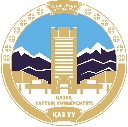 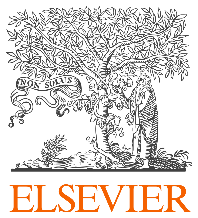 ПРОГРАММА серии семинаров «ELSEVIER DAYS» в КазНУ им. аль-Фараби26-28 сентября 2023С 26 по 28 сентрября 2023 года представители компании Elsevier проводит серию специализированных 3-х дневных семинаров с целью повышения публикационной активности ППС и обучающихся КазНУ им. аль-Фараби.Дата и времяТема семинараМестоТренер 26 сентября 2023,11:00 Выбор актуальной темы при для исследования и проектаКак выбрать гипотезу и проверить ее популярность?Как выбрать актуальную тему в области Вашего исследования для повышения видимости статьи при помощи Scopus и SciValМетрики статей и аналитические инструменты в Scopus для определения популярности статьиИсследования в области Целей Устойчивого Развития ООН с инструментами Elsevier Инструменты Scopus и SciVal для поиска исследований в области ЦУРИнструменты ScienceDirect для ознакомления с исследованиями в области ЦУРИнструменты Elsevier и RELX для анализа исследований в области ЦУРКонференц-зал №308,Библиотека аль-Фараби,КазНУ им. аль-ФарабиРабига ХожамкулMD, MPH, консультант Elsevier по Центральной Азии и Азейрбайджану26 сентября 2023,12:30 Что такое одобрение ЛЭК и как его получить?Конференц-зал №308,Библиотека аль-Фараби,КазНУ им. аль-ФарабиУсатаева Гайнель Меиртаевнак.м.н., ассоциированный профессор, Директор Центра ЛЭК27 сентября 2023,11:00 Эффективный поиск литературы и лайфхаки от Elsevier по написанию обзорных статейИнструменты Scopus для аналииза пробелов в Вашей научной отраслиИнструменты Scopus и ScienceDirect для написания литературного обзора Обзор полнотекстовой базы ScienceDirect Методика проведения Журнального клуба с ScienceDirect Поиск журнала для публикацииИнструменты Scopus для определения подходящего журнала Метрики журналов в Scopus: CiteScore персентили и квартилиКак публиковаться «бесплатно»?Как и зачем публиковаться в журналах с высоким CiteScore?Другие инструменты Elsevier для поиска подходящих журналовКонференц-зал №308,Библиотека аль-Фараби,КазНУ им. аль-ФарабиРабига ХожамкулMD, MPH, консультант Elsevier по Центральной Азии и Азейрбайджану28 сентября 2023,11:00 Поиск сотрудничества и соруководителейИнструменты для поиска сотрудничества в Scopus и SciValИнструменты и методы поиска зарубежных руководителей по своей теме исселдования Поиск грантовых возможностей. Анализ рынка научной продукции Инструменты Funding Institutional для поиска грантовых возможностейИнструменты Scopus для патентного поиска и поиска пробеловКонференц-зал №308,Библиотека аль-Фараби,КазНУ им. аль-ФарабиРабига ХожамкулMD, MPH, консультант Elsevier по Центральной Азии и Азейрбайджану